Access to Argyll and 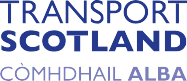 Bute (A83)September 2020Feedback formThank you for taking the time to visit the website showing our plans for this project.

Transport Scotland will use the content of your feedback form to help inform our work on this project. 
Personal information will only be retained for the period of this project. All completed feedback forms will be shared with our consultants as required.1. Of the eleven route corridors on display, we are particularly interested in any local issues or constraints you feel should be taken into consideration in design and assessment work. We would be grateful for any such feedback in the box below - either in general terms or specific to certain options.2. Community group    Are you a member of any community group that you feel should form part of our engagement plans? 
    If so which one3. As we can’t hold face-to-face public exhibitions at the moment, do you have any views on our proposals for a dedicated phone line 
     or answering machine, a dedicated email address or an online chat room facility?4. Please tell us if there are any other options we should be considering or any other general commentsTransport Scotland and its agents will process any personal information provided on this form and it will be recorded solely for thepurpose of this engagement exercise and in accordance with the General Data Protection Regulation (GDPR).PLEASE USE THE BACK OF THIS FORM TO SUPPLY YOUR CONTACT DETAILS.Contact details (optional)Name
AddressPostcodeTelephone
EmailPlease email your completed feedback form by 30 October 2020 to the project team.
Email to: transportscotland@bigpartnership.co.ukTransport Scotland will consider your comments and feedback as part of the further consideration and development of this project.
If you would like a hard copy of this form or require a special format you can email the address above or contact us on:
Telephone: 0333 880 6685, and all submissions will be shared with our consultants as required. We may also use your submission to inform future reports or public documents related to this activity.If you choose to provide contact details with your submission, Transport Scotland will only use your contact details for the purpose of keeping you updated with the progress of this activity. Your personal data will be deleted on completion of this project and you can opt out of receiving updates about this project from Transport Scotland at any time by contacting the team. The provision of contact details is optional and your comments will still be considered if provided anonymously. However, Transport Scotland will be unable to respond to your submission if you choose not to provide these details.